Тема: Географические открытия XVII–XIX веков.Цель:По 1-й линии развития – осознание роли географии в познании окружающего мира и его устойчивого развития:Самоопределяться в решении географических вопросов.По 3-й линии развития – использование географических умений для анализа, оценки, прогнозирования современных социоприродных проблем и проектирования путей их решения:Анализировать и оценивать географическую информацию и делать обобщающие выводы.Оборудование: карта полушарий, портреты путешественников.Ход урока.Рекомендации по оцениванию достижений учащихсяΙ. Актуализация знаний* Отметить учеников, которые правильно сформулировали тему урока.ΙΙ. Открытие нового знания* Отметить учеников, которые хорошо работали с таблицей.ΙΙΙ. Применение нового знания* Отметить учеников, которые хорошо отвечали на вопросы, делали выводы.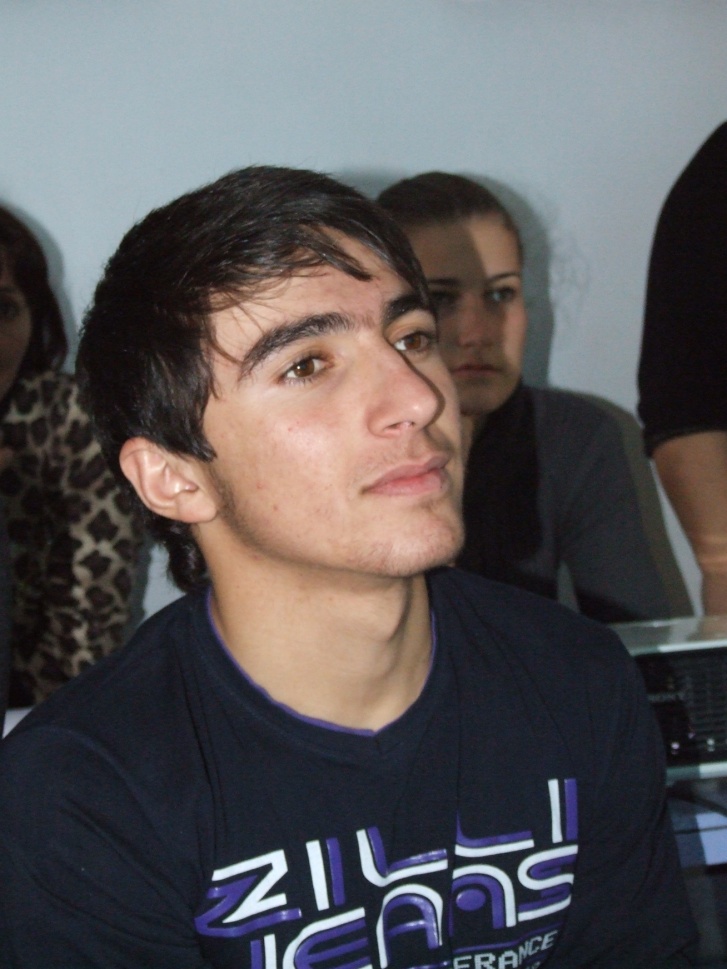 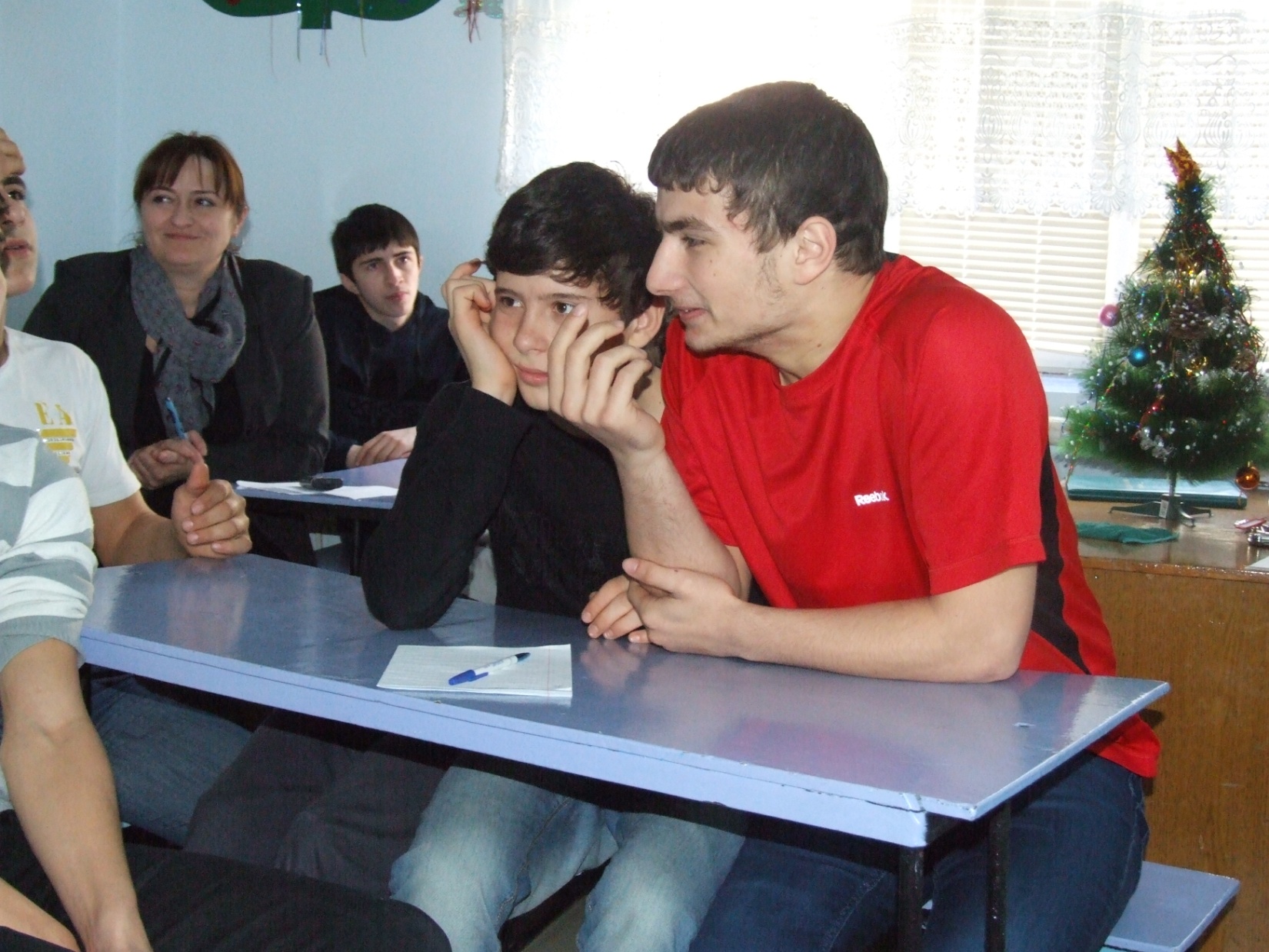 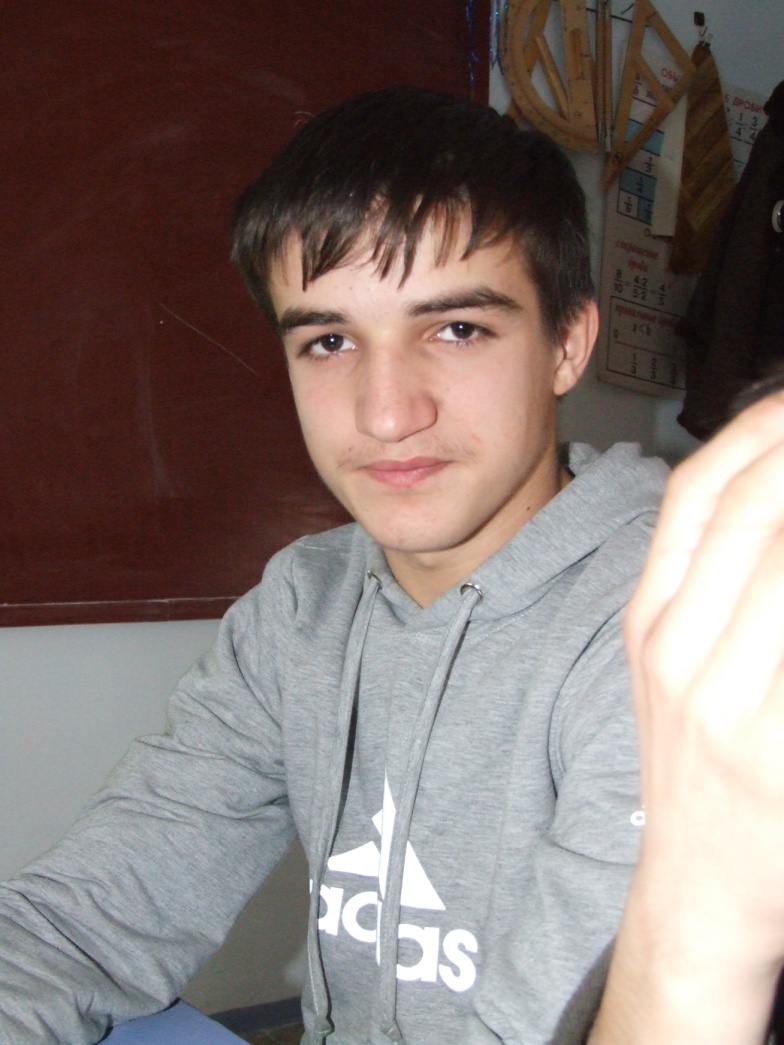 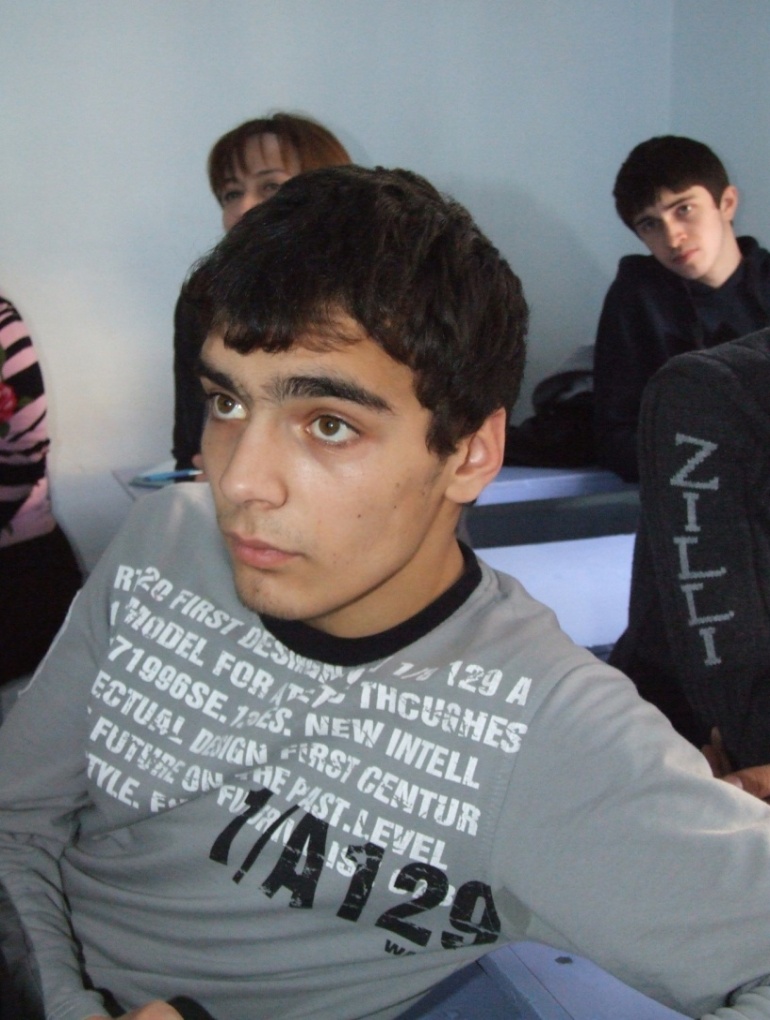 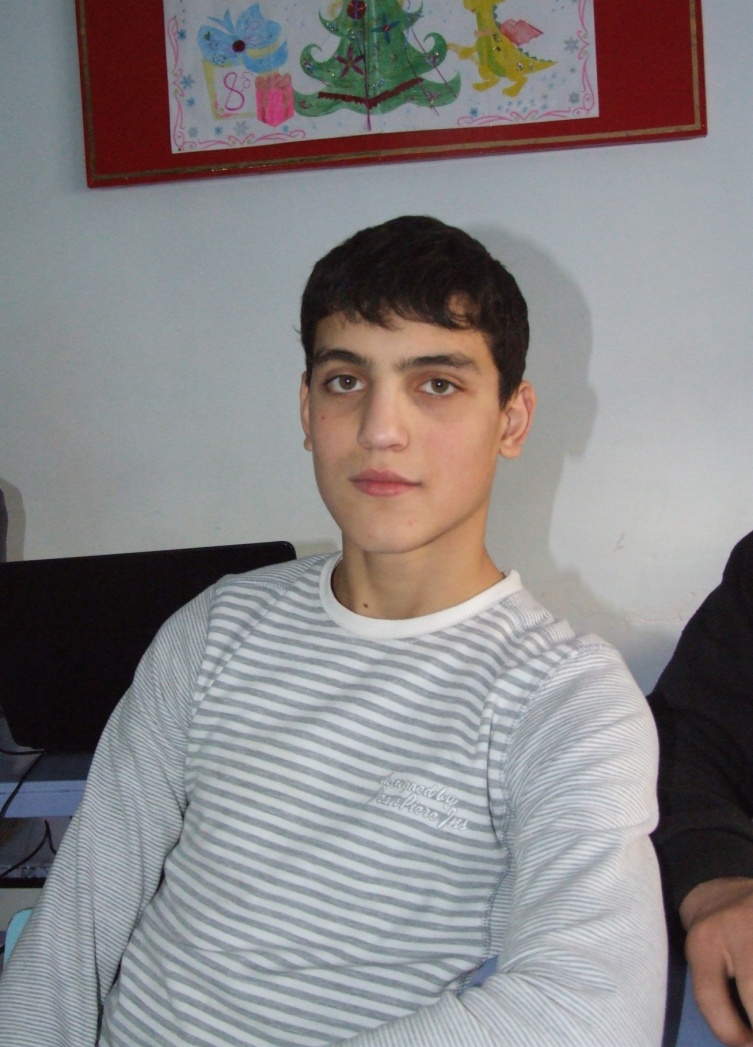 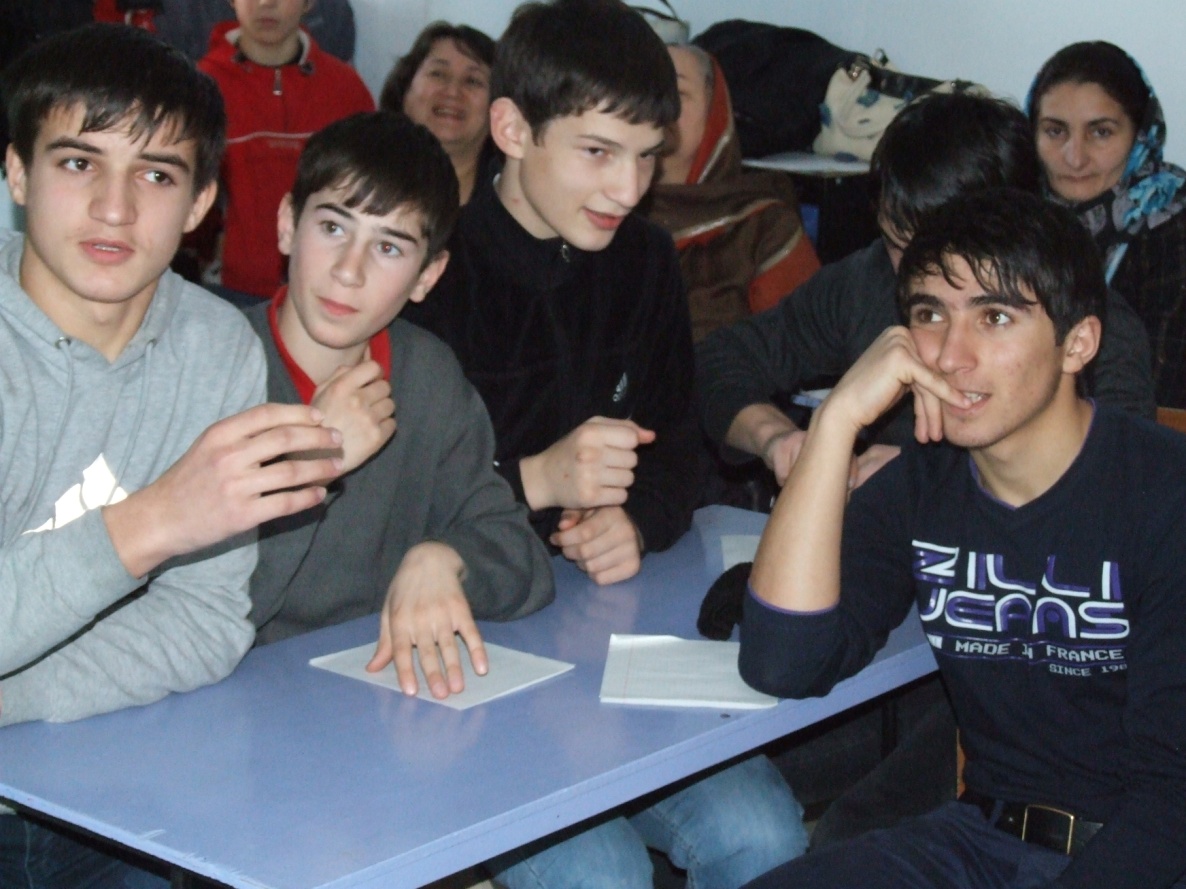 Этапы урокаСодержание урокаФормирование УУДи технология оценивания учебных успеховI. Проблемная ситуация и актуализация знаний.1. – В XVII веке за 50 лет русские землепроходцы прошли всю Сибирь и достигли Тихого океана.– В XVIII веке организовывается несколько географических экспедиций по изучению России.– Сравните два факта. Какой вопрос у вас возникает? 1 1 2 1Почему в это время было начато изучение территории России?– Какие у вас гипотезы? Как их проверить? 1 2 22. – Где и как проходил торговый путь «из варяг в греки»? 1Познавательные УУД1. Анализировать, сравнивать и обобщать факты. Выявлять причины.2. Строить логическое рассуждение, включающее установление причинно-следственных связей.3. Вычитывать все уровни текстовой информации.II. Поиск решения.1. – Почему освоение Сибири играло такую важную роль в жизни страны? 1 2 1 42. – Сравните исследования землепроходцев в XVII веке и географических экспедиций в XVIII веке. 1 3 5 1 4 1– Информацию занесите в таблицу и ответьте на вопрос урока. 4 5 33. – Используя текст на с. 29, определите, какие открытия были совершены в XVII–XIX веках в южных широтах? В чём их значение?3 5 1 4– Какие качества характера исследователей позволили достичь цели путешествий? 2 5 1 4 14. – Выполните задание 6 на с. 31. 1 3 5 1 15. – Напишите заявление начальнику экспедиции (на выбор: Петру Петровичу Семёнову, Николаю Михайловичу Пржевальскому).4 5 2 3 4 1Начальнику экспедиции _____ФИО____Иванова Сергея, ученика 5 __ классаЗаявление.Внимательно изучив отчёт о вашей экспедиции, нахожу необходимым сделать следующее заключение: …4. Преобразовывать информацию из одного вида в другой.5. Уметь определять возможные источники необходимых сведений, производить поиск информации, анализировать и оценивать её достоверность.Коммуникативные УУД1. Отстаивая свою точку зрения, приводить аргументы, подтверждая их фактами.2. Уметь взглянуть на ситуацию с иной позиции и договариваться с людьми иных позиций.3. Понимая позицию другого, различать в его речи: мнение (точку зрения), доказательство (аргументы), факты.Регулятивные УУД1. Самостоятельно обнаруживать и формулировать учебную проблему, определять цель учебной деятельности.2. Выдвигать версии решения проблемы, осознавать конечный результат, выбирать из предложенных и искать самостоятельно средства достижения цели.3. Сверять свои действия с целью и, при необходимости, исправлять ошибки самостоятельно.4. В диалоге с учителем совершенствовать самостоятельно выработанные критерии оценки.III. Самостоятельное применение знаний.1. – Ответьте на вопросы 1–3, с. 31. 52. – Выполните задание 4, с. 31. 5 1Личностные УУД1. Оценивать с позиции социальных норм поступки других людей.ΙV. Итог урока.– Сделайте вывод по уроку. 3Домашнее задание: §4, задание 5, с. 31 на выбор.– Какую работу мы сегодня выполняли?– Чему научились?– Кто или что вам помогало справиться?– Кто доволен сегодня своей работой?– Кто получил отметку в дневнике? За что?ТОУУ